  Professionnel du lieu de la PFMP : 			Professeur :  Nom et qualité : 			Nom et   qualité :  Signature et cachet du lieu de PFMP :			Signature :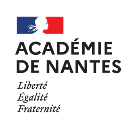 CAP AGENT ACCOMPAGNANT AU GRAND AGE (2AGA) CAP AGENT ACCOMPAGNANT AU GRAND AGE (2AGA) Grille évaluation formative de la PFMP n°Du …………………. au …………Grille évaluation formative de la PFMP n°Du …………………. au …………Nom et prénom de l’élève :Etablissement de formation :Nom et prénom de l’élève :Etablissement de formation :Nom du lieu de PFMP : Les objectifs de la PFMP : Les objectifs de la PFMP : Les objectifs de la PFMP : Le travail demandé :Le travail demandé :Le travail demandé :Positionnement relatif à la posture professionnelle du stagiaire pendant la PFMPEntourer ou surligner les observations correspondantesPositionnement relatif à la posture professionnelle du stagiaire pendant la PFMPEntourer ou surligner les observations correspondantesPositionnement relatif à la posture professionnelle du stagiaire pendant la PFMPEntourer ou surligner les observations correspondantesPositionnement relatif à la posture professionnelle du stagiaire pendant la PFMPEntourer ou surligner les observations correspondantesPositionnement relatif à la posture professionnelle du stagiaire pendant la PFMPEntourer ou surligner les observations correspondantesComportement généralTenue, propretéTrès soignéeCorrecteNégligéeComportement généralLangageSoigné et professionnelConvenableInadaptéComportement généralPonctualité PonctuelQuelques retardsRetards fréquentsComportement généralAssiduitéAssiduQuelques absences justifiéesAbsences non justifiéesComportement généralMaîtrise de soiAccepte les contraintes, remarques et conseilsConvenableNe se maîtrise pasComportement généralMotivationTrès motivéS’intéresse aux activitésPeu de motivationComportement généralDynamismeTrès dynamiqueAssez dynamiqueManque de dynamismeAptitudes professionnellesIntégration dans l’équipeS’intègre facilementCherche à s’intégrerNe s’intègre pasAptitudes professionnellesAptitude à s’informerFait preuve de curiositéCherche à s’informerNe pose pas de questionsAptitudes professionnellesPrise d’initiative dans la limite de ses compétencesPrend des initiativesSuit les instructionsBesoin d’être dirigé à chaque étapeAptitudes professionnellesRigueur dans le travailTrès rigoureuxEssaie d’être méthodiqueTravail peu soigné ou mal organiséAptitudes professionnellesRespect des règles d’hygiène et de sécuritéApplique les règles de lui-mêmeApplique les règles après un rappelNon-respect fréquentAptitudes professionnellesRespect du secret professionnelRespectueuxManque ponctuellement de discrétionAucun respectListe des activités professionnelles réalisées dans le cadre : des services et entretien dans l’environnement collectif de la personne (Mise en place et service des repas, remise en état des matériels et des espaces collectifs, entretien du linge) de la promotion de l’autonomie de la personne dans son espace privé(Promotion de l’autonomie dans les actes essentiels de la vie quotidienne, entretien et personnalisation de la sphère privée) APPRECIATION GLOBALE DU TUTEUR AU REGARD DES OBJECTIFS DE LA PFMP : CONSEILS DU TUTEUR POUR LA POURSUITE DE LA FORMATION : 